통일부와 아산정책연구원이 美 우드로윌슨센터와 공동주최하는 「한반도국제포럼(KGF) 2013」의 해외 전문가 세미나가 10일(현지시간) 오전 9시 워싱턴 D.C. 소재 우드로윌슨센터에서 열린다. * KGF(Korea Global Forum)는 한반도 안정과 평화, 통일의 필요성에 대한 국제적 공감대를 확산하고, 이에 대한 국제사회의 의견을 수렴하기 위해 통일부에서 2010년 창설한 1.5트랙(반관반민) 형식의 국제적 다자협의체임.‘한반도 신뢰프로세스 구축과 한미 관계(The Korean Peninsula Trust-Building Process and ROK-US Relations)’를 주제로 열리는 이번 회의에 한국측에선 이덕행 통일부 통일정책협력관, 최강 아산정책연구원 연구부원장, 전재성 서울대 교수, 유효열 고려대 교수가, 미국측은 마이클 오핸런 브루킹스연구소 연구원, 제임스 퍼슨 우드로윌슨센터 박사, 스콧 스나이더 미국외교협회 선임연구원, 조엘 위트 미국 존스홉킨스대 초빙교수가 참석한다한반도 신뢰프로세스 발전 과정에서의 한미간 협력 방안에 대해 논의할 이번 회의는 지난 7월 일본에서 시작된 해외 전문가 세미나의 최종회의로 지난   9월 중국과 10월 태국에 이어, 11월 한국에서 개최된 바 있다.* 회의는 영어로 진행됩니다.* 회의 참석 예약은 위의 연락처로 아산정책연구원 이승혁 전문원에게 주시기 바랍니다.「한반도국제포럼 2013미국회의」 개요주    최 : 통일부 ∙ 아산정책연구원 ∙ 우드로윌슨센터주    제 :  “The Korean Peninsula Trust-Building Process and ROK-US Relations”일    시 : 2013년 12월 10일(화) 09:00~12:45장    소 : The Woodrow Wilson Center (워싱턴 D.C. 소재)  프로그램 개요 개회식 - 09:00 ~ 09:15환영사 – (TBC)기조연설 - 류길재 통일부 장관(이덕행 통일정책협력관 대독)진행순서 (*세션4 비공개)세션1 - 09:15~10:05  The Korean Peninsula Trust-Building Process세션2 - 10:15~11:25  Net Assessment of North Korea세션3 - 11:35~12:45  How to Deal with North Korea?세션4∗ - 14:00~15:30  ROK-US Cooperation on Dealing with North Korea (비공개)Agenda주요 참석 인사 목록(2013년 12월 5일 현재 기준, *성명, 소속)국내 주요 참석자 이덕행(Lee Duk-Haeng), 통일부(Ministry of Unification, ROK)최강(Choi Kang), 아산정책연구원(The Asan Institute for Policy Studies)유호열(Yoo Ho-Yeol), 고려대학교(Korea University)전재성(Chun Chaesung), 서울대학교(Seoul National University)봉영식(Bong Youngshik), 아산정책연구원(The Asan Institute for Policy Studies)우정엽(Woo Jung-Yeop), 아산정책연구원(The Asan Institute for Policy Studies)해외 주요 참석자마이클 오핸런(Michael O’Hanlon), 미국 브루킹스연구소(The Brookings Institution)스콧 스나이더(Scott Snyder), 미국 외교협회(Council on Foreign Relations)제임스 퍼슨(James Person), 우드로윌슨센터(Woodrow Wilson Center)조엘 위트(Joel Wit), 존스홉킨스대학교(Johns Hopkins School of Advanced International Studies)황재호(Hwang Jaeho), 미국 브루킹스연구소(The Brookings Institution) 주요 참석 인사 약력Bong YoungshikDirector, Center for Foreign Policy, The Asan Institute for Policy StudiesDr. Bong is a Senior Research Fellow and the Director of the Center for Foreign Policy at the Asan Institute for Policy Studies. Before joining the Asan Institute, Dr. Bong was an assistant professor at American University's School of International Service; a Freeman Post-Doctoral Fellow at Wellesley College; and an assistant professor of Korean studies at Williams College. His research focuses on the interplay between nationalism and security issues including island disputes in Asia, anti-Americanism, and the ROK-US alliance. His most recent publications include "In Search of the Perfect Apology: Korea’s Responses to the Murayama Statement," in Japan and Reconciliation in Post-war Asia: The Murayama Statement and Its Implications (Kazuhiko Togo, ed., New York: Palgrave Pivot, 2012), and “Past Is Still Present: The San Francisco System and a Multilateral Security Regime in East Asia,” Korea Observers (2010). He is also a co-editor of Japan in Crisis: What It Will Take for Japan to Rise Again? (with T. J. Pempel, Seoul, Korea: The Asan Institute for Policy Studies, 2012). He received his M.A. and Ph.D. in political science from the University of Pennsylvania.Choi KangVice President, The Asan Institute for Policy StudiesDr. Choi is a Senior Research Fellow and the Vice President of the Asan Institute for Policy Studies. Prior to joining the Asan Institute, he was the Dean of Planning and Assessment at the Korea National Diplomatic Academy. He also previously worked at the Institute for Foreign Affairs and National Security as a professor and Director-General for American Studies. Dr. Choi worked in the Korea Institute for Defense Analyses (2002-2005; 1992-1998) and served in the National Security Council Secretariat as Senior Director for Policy Planning and Coordination (1998-2002). He holds several advisory board memberships including: the Committee on Foreign Affairs, Trade, and Unification in the National Assembly; the Ministry of National Defense; the Ministry of Unification; the Air Force Development Committee; and the National Unification Advisory Council. Dr. Choi was also a South Korean delegate to the Four-Party Talks. He received a Ph.D. from Ohio State University.Chun ChaesungProfessor, Seoul National UniversityDr. Chun is a Professor in the Department of International Relations and a Director of the Center for International Studies at Seoul National University. He is also a Director of the Asian Security Center at the East Asian Institute and a member of the Advisory Committee for the Ministry of Unification. Dr. Chung was also a Visiting Professor at Keio University in Tokyo, Japan (2010-2011). He has published numerous books and articles including, Is Politics Moral?: Reinhold Niebuhr’s Transcendental Realism (Seoul: Hangilsa, 2012, in Korean), Theorizing East Asian International Relations (Seoul: EAI, 2011, in Korean) and “Critique of Constructivism from the Perspective of Postmodernism and Realism” (Korean Association of International Studies, 2010, in Korean). Dr. Chun received a Ph.D. in international relations theory from Northwestern University, and an M.A. and B.A. from Seoul National University.Hwang Jaeho Visiting Fellow, The Brookings InstitutionDr. Hwang is a Visiting Fellow at the Brookings Institution. He is a Professor of the Division of International Studies at the Hankuk University of Foreign Studies (HUFS) in Seoul, South Korea. Dr. Hwang also serves as an Advisor on the Korea-China Political Economy Forum at the National Assembly, South Korea. Previously, he was a Research Fellow at the Center for Security and Strategy at the Korean Institute for Defense Analysis (KIDA) (2004-2010). His research interests include Northeast Asian security issues, Chinese foreign policy and China-Republic of Korea relations. He received a Ph.D. and M.Sc. from the London School of Economics and a B.A. from Chinese Culture University, Taipei. Lee Duk-HaengSenior Policy Cooperation Officer, Ministry of Unification of the Republic of KoreaMr. Lee is an incumbent Senior Policy Cooperation Officer in the Ministry of Unification of the Republic of Korea. Prior to this position, he undertook numerous tasks as the Director of Policy Planning, Education Planning at the Settlement Support Center for North Korean refugees (Hanawon), and Inter-Korean Trade Support. His overseas professional career spans around five years, working in the World Health Organization (2006-2008) and the ROK embassy in the U.S. as a unification attaché (1999-2002). In recognition of his outstanding public service, he also received a Ministerial Citation (1992) and a Presidential Citation (2012). Mr. Lee’s complimentary academic pursuits include an M.A. and B.A. in public administration from Korea University (1984) and Syracuse University (1995), respectively. Michael O’HanlonSenior Fellow and Director of Research, Foreign Policy Program, The Brookings InstitutionDr. O’Hanlon is a Senior Fellow with the Center for 21st Century Security and Intelligence and Director of Research for the Foreign Policy Program at the Brookings Institution, where he specializes in U.S. defense strategy, the use of military force, and American foreign policy. He is a visiting lecturer at Princeton University, an adjunct professor at Johns Hopkins University, and a member of the International Institute for Strategic Studies. Dr. O’Hanlon is a member of the External Advisory Board at the Central Intelligence Agency. He is the author of many books including Healing the Wounded Giant: Maintaining Military Preeminence while Cutting the Defense Budget (Brookings Institution Press, May 2013) and Bending History: Barack Obama’s Foreign Policy with Martin Indyk and Kenneth Lieberthal (Brookings Institution Press, March 2012). Prior to Brookings, he was an analyst at the Congressional Budget Office (1989-1994) and also worked at the Institute for Defense Analyses. His received his Ph.D. from Princeton and served as a Peace Corps volunteer in Congo/Kinshasa (the former Zaire).James F. PersonSenior Program Associate, History and Public Policy Program, The Woodrow Wilson CenterDr. Person is the Senior Program Associate for the History and Public Policy Program and coordinator of the North Korea International Documentation Project. Person is editor of the NKIDP Working Paper Series and co-editor of the Cold War International History Project Bulletin and History and Public Policy Program Critical Oral History Conference Series. Dr. Person has worked as a consultant on historical documentaries. He received a Ph.D. in modern Korean history from George Washington University, an M.Phil. in Soviet history from Moscow State University, and a B.A. in history and fine arts from George Washington University.Scott SnyderSenior Fellow for Korea Studies, Council on Foreign RelationsMr. Snyder is a Senior Fellow for Korea Studies and the Director of the program on U.S.-Korea Policy at the Council on Foreign Relations. He is the editor of Global Korea: South Korea’s Contributions to International Security and The U.S.-South Korea Alliance. He previously worked at The Asia Foundation between 2000 and 2011, where he served as representative in Seoul and directed the foundation’s Center for U.S.-Korea Policy. He has also worked for the U.S. Institute of Peace and The Asia Society. He received a B.A. from Rice University and an M.A. in East Asian regional studies from Harvard University.Joel S. WitVisiting Scholar, U.S.-Korea Institute at SAISMr. Wit, concurrently a Visiting Scholar at the U.S.-Korea Institute at SAIS and an adjunct Senior Fellow at Columbia University’s Weatherhead Institute for East Asia, is the founder of “38 North” (www.38north.org) and the project lead. An internationally recognized expert on Northeast Asian security issues and non-proliferation, Mr. Wit has 20 years of experience in the U.S. State Department and the Washington think-tank arena. After a short stint on detail to the Central Intelligence Agency writing the first National Intelligence Estimate on ballistic missile proliferation, Mr. Wit was a member of U.S. delegations to the Strategic Arms Limitation and Intermediate Nuclear Force Talks with the Soviet Union. In 1993, he joined the staff of Ambassador Robert L. Gallucci and was an important player in reaching the 1994 U.S.-North Korea Agreed Framework. From 1995-2000, Mr. Wit was the State Department Coordinator for implementation of that agreement, playing a key role in the formation of KEDO and its operations as well as working with North Korea on other aspects of the Agreed Framework. Mr. Wit has been an International Affairs Fellow at the Council on Foreign Relations, a Senior Associate at the Henry L. Stimson Center, a Guest Scholar at the Brookings Institution and a Senior Fellow at the Center for Strategic and International Studies. He has written numerous articles on North Korea and non-proliferation including, “U.S. Strategy Towards North Korea: Rebuilding Dialogue and Engagement,” published by Columbia University and the U.S.-Korea Institute at SAIS. Mr. Wit is also the co-author of the book Going Critical: The First North Korean Nuclear Crisis.Woo Jung-YeopDirector, Center for Security Policy, The Asan Institute for Policy StudiesDr. Woo is a Research Fellow and the Director of the Center for Security Policy at the Asan Institute for Policy Studies. Previously, he was a postdoctoral fellow at the Korean Studies Institute at the University of Southern California. He was also an associate analyst for Gallup Korea and the Korea Research Company. His areas of specialty include foreign military intervention in civil wars and the relationship between foreign policy-making and public opinion. His most recent publication is Korean Voters’ Decision: On the 2012 General Election (in Korean, co-edited with Park Chanwook and Kim Jiyoon). Dr. Woo received his B.A. in business administration from Seoul National University, an M.P.P. from Georgetown University, and a Ph.D. in political science from the University of Wisconsin-Milwaukee.Yoo Ho-YeolProfessor and Director of North Korean Studies, Korea UniversityDr. Yoo is a Professor and Director of North Korean Studies and former Dean of the Graduate School of Public Administration at Korea University. Prior to this position, he served as a Research Fellow at the Korea Institute for National Unification (KINU). At KINU, he worked extensively on the relationship between North and South Korea as a Director of the Unification Policy Division (1998), Office of Planning & Budget (1995-1997), and Information Management Division (1991-1994). Dr. Yoo currently serves as the President of the Korean Political Science Association and has also led various academic associations such as the Korean Association of North Korean Studies (2008). He also works for the ROK government as a policy adviser for the Ministry of Unification and the Ministry of Defense, and is now acting as Chairman in charge of Politics, Security and International Relations for the National Unification Advisory Council. He is President of the Korea Policy Research Center, a private think-tank supported by the ROK Ministry of Unification and works for the Citizens United for Better Society as a Co-Chairman. He is the author of Socialism in North Korea: Construction and Frustration (Seoul: Itreebook, 2004); co-authored North Korean Policy toward Overseas Koreans (Seoul: Jipmundang, 2003); and The North Korean Political System (Seoul: Eulyoo, 2000). Dr. Yoo received a Ph.D. in comparative politics from Ohio State University and received an M.A. and B.A. from the Department of Political Science and International Relations at Korea University. 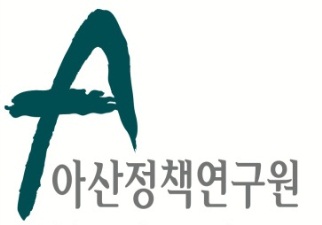 보 도 자 료  Press Release보 도 자 료  Press Release2013년 12월 5일배포후 바로 보도 가능합니다.총 9장담당: 홍보실 김성연 전화: 02-3701-7349이메일: communications@asaninst.org- Washington D.C. Office: 202-404-6017- Shawn 전문원: 443-520-8989 현지 담당: 이승혁 전문원010-4645-3345 아산정책연구원 (원장 함재봉, www.asaninst.org)은 객관적이면서 수준 높은 공공정책 연구를 수행하는 독립적인 연구기관입니다. 한반도, 동아시아, 그리고 지구촌의 현안에 대한 깊이 있는 정책 대안을 제시하고, 국민과 정책결정자들이 합리적이고 공공의 복리를 극대화시킬 수 있는 정책을 선택하도록 돕는 싱크탱크의 역할을 지향합니다. 2008년 설립 이후 국내외 학술교류, 아산플래넘, 아산핵포럼과 같은 대규모 국제회의 개최, 《China’s Foreign Policy》, 《Japan in Crisis》, 《출구가 없다》, 《14호 수용소 탈출》연구 서적 출간 등의 활발한 연구활동을 하고 있으며, 2012년 펜실베니아대 주관의 세계싱크탱크 랭킹 지역부문에서는 5위를 차지하였습니다.참고 자료1 참고 자료 208:30-09:00Registration  Registration  Registration  Registration  09:00-09:05Welcoming Remarks (TBC)Welcoming Remarks (TBC)Welcoming Remarks (TBC)Welcoming Remarks (TBC)09:05-09:15Opening RemarksOpening RemarksOpening RemarksOpening RemarksOpening Remarks by Dr. Ryoo Kihl-jae, Minister of Unification, ROK Remarks to be read by Mr. Lee Duk-Haeng, Senior Policy Cooperation Officer, Ministry of Unification, ROKOpening Remarks by Dr. Ryoo Kihl-jae, Minister of Unification, ROK Remarks to be read by Mr. Lee Duk-Haeng, Senior Policy Cooperation Officer, Ministry of Unification, ROKOpening Remarks by Dr. Ryoo Kihl-jae, Minister of Unification, ROK Remarks to be read by Mr. Lee Duk-Haeng, Senior Policy Cooperation Officer, Ministry of Unification, ROKOpening Remarks by Dr. Ryoo Kihl-jae, Minister of Unification, ROK Remarks to be read by Mr. Lee Duk-Haeng, Senior Policy Cooperation Officer, Ministry of Unification, ROK09:15-10:05Session IThe Korean Peninsula Trust-Building ProcessThe Korean Peninsula Trust-Building ProcessThe Korean Peninsula Trust-Building ProcessModeratorChoi KangThe Asan Institute for Policy StudiesThe Asan Institute for Policy StudiesPresenterLee Duk-HaengMinistry of Unification, ROKMinistry of Unification, ROKDiscussantsYoo Ho-Yeol Korea University Korea University DiscussantsJames PersonWoodrow Wilson CenterWoodrow Wilson Center10:05-10:15Coffee BreakCoffee BreakCoffee BreakCoffee Break10:15-11:25Session IINet Assessment of North KoreaNet Assessment of North KoreaNet Assessment of North KoreaModeratorBong YoungshikBong YoungshikThe Asan Institute for Policy StudiesPresentersJoel WitJoel WitJohns Hopkins School of Advanced International StudiesPresentersYoo Ho-Yeol Yoo Ho-Yeol Korea University DiscussantsChoi KangChoi KangThe Asan Institute for Policy StudiesDiscussantsJames PersonJames PersonWoodrow Wilson Center11:25-11:35Coffee BreakCoffee BreakCoffee BreakCoffee Break11:35-12:45Session IIIHow to Deal with North Korea?How to Deal with North Korea?How to Deal with North Korea?ModeratorChoi KangChoi KangThe Asan Institute for Policy StudiesPresentersChun ChaesungChun ChaesungSeoul National UniversityPresentersScott SnyderScott SnyderCouncil on Foreign RelationsDiscussantsHwang JaehoHwang JaehoThe Brookings InstitutionDiscussantsMichael O’HanlonMichael O’HanlonThe Brookings Institution14:00-15:30Session IV(Closed)ROK-US Cooperation on Dealing with North KoreaROK-US Cooperation on Dealing with North KoreaROK-US Cooperation on Dealing with North KoreaModeratorWoo Jung-YeopThe Asan Institute for Policy StudiesThe Asan Institute for Policy Studies참고 자료 3참고 자료 4